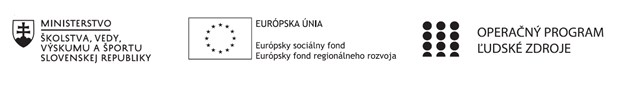 Správa o činnosti pedagogického klubu Príloha:Prezenčná listina zo stretnutia pedagogického klubuPríloha správy o činnosti pedagogického klubu                                                                                             PREZENČNÁ LISTINAMiesto konania stretnutia: GSFADátum konania stretnutia: 20. 04. 2020Trvanie stretnutia: od 12:00 hod	do 15:00 hod	Zoznam účastníkov/členov pedagogického klubu:Prioritná osVzdelávanieŠpecifický cieľ1.1.1 Zvýšiť inkluzívnosť a rovnaký prístup ku kvalitnému vzdelávaniu a zlepšiť výsledky a kompetencie detí a žiakovPrijímateľGymnázium sv. Františka Assiského LevočaNázov projektuKvalitné vzdelávanie = úspešný študentKód projektu  ITMS2014+312011V398  Názov pedagogického klubu Klub učiteľov matematikyDátum stretnutia  pedagogického klubu20. 04. 2020Miesto stretnutia  pedagogického klubuOnline - videokonferenciaMeno koordinátora pedagogického klubuRNDr. Antónia JakubcováOdkaz na webové sídlo zverejnenej správyhttps://gsfalev.sk/clanok/kluby/Manažérske zhrnutie:Témou stretnutia Klubu učiteľov matematiky bola Používanie Excelu pri riešení úloh z matematikyKľúčové slová: Vzorce, funkcia, informatizácia školstva, vzdelávací softvér, tabuľkový procesor, automatické výpočty, štatistika, matematika, financie, triedenie, filtrovanie, grafické spracovanie, tabuľky, grafy, modely riešenia, riešenie matematických rovníc a ich sústav, riešenie technických problémov, graf ako pomôcka pre názornosť, funkcia lineárna, kvadratická, exponenciálna, logaritmická, goniometrická, riešenie rovníc, sústavy rovníc, aritmetická a geometrická postupnosť, charakteristiky štatistického súboru.Hlavné body, témy stretnutia, zhrnutie priebehu stretnutia: OtvorenieOboznámenie sa s možnosťami používania Excelu pri riešení príkladov z matematikyAnalýza matematických tém, vhodných pre prácu s ExcelomDiskusia o typoch príkladovZáverČlenovia klubu sa najprv oboznámili s možnosťami. V zmysle stratégie informatizácie školstva sa odporúča zvýšiť kvalitu a efektivitu vzdelávania tým, že sa v školách vytvoria podmienky na vyučovanie pomocou počítačov s príslušným softvérom. Excel je tabuľkový procesor, pomocou ktorého sa dajú vytvárať tabuľky. Samotný program umožňuje spracovať zadané údaje automatickými výpočtami, ktoré uľahčujú prácu a skracujú pracovný čas. Excel má k dispozícii 327 funkcií, ktoré sú rozdelené do jedenástich kategórií. V tabuľkách možno použiť funkcie na štatistiku, matematiku, financie, vyhľadávanie a databázy.
     Program Excel umožňuje ľahké zostrojovanie grafov funkcií, riešenie matematických rovníc a ich sústav, matematických problémov aj nad rámec stredoškolského učiva a pomáha žiakom riešiť technické problémy. To všetko smeruje k lepšiemu uplatneniu sa absolventov na trhu práce. Správne zostrojovanie grafov funkcií je základ názornosti pri preberaní každej funkcie a tiež nám poslúži na riešenie rovníc. Grafy sa dajú robiť ako karteziánske grafy. 
     Medzi  najužitočnejšie možnosti Excelu  patrí počítanie rôznych číselných informácií pomocou jednoduchých aj zložitých vzorcov. Program používa pre základné operácie štandardné operátory (sčítanie, odčítanie, násobenie, delenie, mocniny). Ak sa nejaké vzorce používajú veľmi často, je vhodné označiť ich  nejakým názvom, aby sa  mohli v budúcnosti použiť rýchlejšie. Po označení vzorca názvom sa z neho stáva funkcia.
Funkcie sú teda preddefinované vzorce v programe Excel. Každá funkcia má svoje pomenovanie, z ktorého sa dá častokrát na prvý pohľad pochopiť, na čo ktorá funkcia slúži. Väčšinou sú to skratky odvodené od anglických slov.
     Excel poskytuje základné automatické funkcie, kategórie funkcií, grafy funkcií lineárnych, kvadratických, exponenciálnych, logaritmických, goniometrických, riešenie rovníc kvadratických, exponenciálnych, logaritmických, goniometrických, algebraických rovníc vyšších stupňov, zložitejších rovníc, sústav lineárnych rovníc , určovanie počtu riešení rovnice, riešenie aritmetickej a geometrickej postupnosti, výpočty charakteristík štatistického súboru.
Závery a odporúčania:V budúcnosti plánujeme používať program Excel pri vyučovaní matematiky. Spoločne chceme spracovať zbierku príkladov, ktorá by predstavovala databázu vhodných úloh v nasledujúcich rokoch.Vypracoval (meno, priezvisko)Mgr. Ľudmila SalanciováDátum20. 04. 2020PodpisSchválil (meno, priezvisko)RNDr. J. HozováDátumPodpisPrioritná os:VzdelávanieŠpecifický cieľ:1.1.1 Zvýšiť inkluzívnosť a rovnaký prístup ku kvalitnému vzdelávaniu a zlepšiť výsledky a kompetencie detí a žiakovPrijímateľ:Gymnázium sv. Františka Assiského LevočaNázov projektu:Kvalitné vzdelávanie = úspešný študentKód ITMS projektu:312011V398Názov pedagogického klubu:Klub učiteľov matematikyč.Meno a priezviskoPodpisInštitúcia1.RNDr. Janka HozováGymnázium sv. Františka Assiského, Kláštorská 24, Levoča2. RNDr. Antónia JakubcováGymnázium sv. Františka Assiského, Kláštorská 24, Levoča3.Mgr. Jana SalajováGymnázium sv. Františka Assiského, Kláštorská 24, Levoča4.RNDr. Mária PokrievkováGymnázium sv. Františka Assiského, Kláštorská 24, Levoča5.Mgr. Ľudmila SalanciováGymnázium sv. Františka Assiského, Kláštorská 24, Levoča